Bijkomende projecten risicogroepen 01/01/2020-30/06/2022Gedetailleerd eindverslagBetrokken paritair(e) (sub)comité(s): Indien het bijkomend project in 2019 werd ingediend door verschillende paritaire comités, moet het eindverslag door de verschillende paritaire comités worden goedgekeurd.Verantwoordelijke instelling:De verantwoordelijke instelling van het project moet het eindverslag ten laatste op 31 oktober 2022 bezorgen aan de directeur-generaal van de Algemene Directie Arbeidsrecht en juridische studiën (FOD Werkgelegenheid, Arbeid en Sociaal overleg) (e-mail: ajs@werk.belgie.be).Deel I: de uitgevoerde acties en activiteitenActie/activiteit 1Geplande actie/activiteit en de bijhorende doelstelling(en) (+ doelgroep en aantal deelnemers)Uitgevoerde actie/ activiteitRealisatiegraad Vermeld hier:Het aantal bereikte jongerenAls het om een traject gaat dat jongeren afleggen: vermeld zowel het aantal jongeren dat heeft deelgenomen als het aantal dat het traject heeft volbracht. Profielkenmerken van de deelnemers (indien ter beschikking): geslacht, scholingsgraad, …BudgetVermeld het (bij de aanvraag) voorziene budget en het aangewend budget:De uitstroom naar werk (indien van toepassing)Omstandigheden die ertoe hebben geleid dat de beoogde doelstelling niet werd behaald (indien van toepassing)Actie/activiteit 2Geplande actie/activiteit en de bijhorende doelstelling(en) (+ doelgroep en aantal deelnemers)Uitgevoerde actie/ activiteitRealisatiegraad Vermeld hier:Het aantal bereikte jongerenAls het om een traject gaat dat jongeren afleggen: vermeld zowel het aantal jongeren dat heeft deelgenomen als het aantal dat het traject heeft volbracht. Profielkenmerken van de deelnemers (indien ter beschikking): geslacht, scholingsgraad, …BudgetVermeld het (bij de aanvraag) voorziene budget en het aangewend budget:De uitstroom naar werk (indien van toepassing)Omstandigheden die ertoe hebben geleid dat de beoogde doelstelling niet werd behaald (indien van toepassing)Actie/activiteit 3Geplande actie/activiteit en de bijhorende doelstelling(en) (+ doelgroep en aantal deelnemers)Uitgevoerde actie/ activiteitRealisatiegraad Vermeld hier:Het aantal bereikte jongerenAls het om een traject gaat dat jongeren afleggen: vermeld zowel het aantal jongeren dat heeft deelgenomen als het aantal dat het traject heeft volbracht. Profielkenmerken van de deelnemers (indien ter beschikking): geslacht, scholingsgraad, …BudgetVermeld het (bij de aanvraag) voorziene budget en het aangewend budget:De uitstroom naar werk (indien van toepassing)Omstandigheden die ertoe hebben geleid dat de beoogde doelstelling niet werd behaald (indien van toepassing)ConclusieTotaal aantal bereikte jongeren + profielkenmerken van de deelnemers (indien ter beschikking): geslacht, scholingsgraad, …Totaal voorziene budget en reeds aangewend budgetUitstroom naar werk (totaal, indien van toepassing)Impact van het projectDeel II: staving van de uitgaven + vermelding datum neerlegging evaluatieverslag/financieel overzicht cao risicogroepenStaving van de uitgaven In de brief werd meegedeeld welke bewijsstukken er afhankelijk van het type kosten moeten worden meegestuurd. Hierbij vindt u een bestand dat als voorbeeld kan dienen om de verschillende type kosten op te lijsten:Datum neerlegging evaluatieverslag/financieel overzicht cao risicogroepen m.b.t. 2020 en 2021Datum neerlegging evaluatieverslag/financieel overzicht cao risicogroepen m.b.t. 2020 en 2021 bij de griffie van de Algemene Directie Collectieve Arbeidsbetrekkingen (FOD WASO)Verslag m.b.t. 2020:  BijlagenBewijsstukken voor de staving van de uitgaven (Deel II)Specifiek verslag van de revisor/accountant/commissarisVerslag van de bespreking en (gedeeltelijke) goedkeuring door het paritair comité (of een bericht waarin de voorzitter van het paritair comité de goedkeuring bevestigt)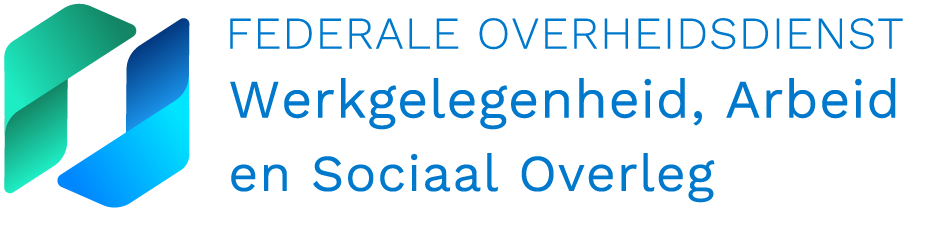 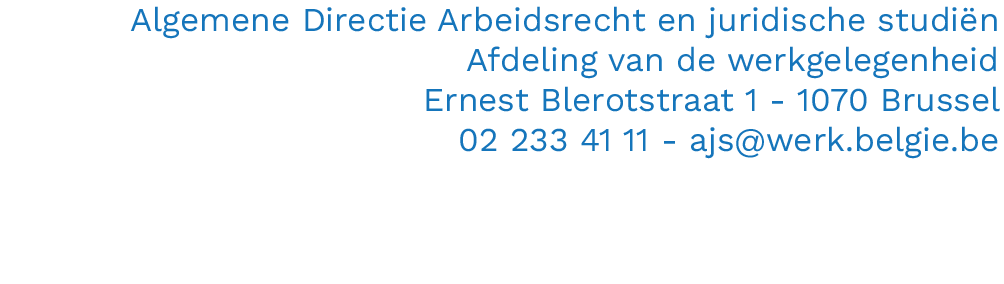 